RESULTADO – TOMADA DE PREÇO024162EM56094HEAPA2O Instituto de Gestão e Humanização – IGH, entidade de direito privado e sem fins lucrativos,classificado como Organização Social, vem tornar público o resultado da Tomada de Preços, coma finalidade de adquirir bens, insumos e serviços para o HEAPA - Hospital Estadual de Aparecidade Goiânia, com endereço à Av. Diamante, s/n - St. Conde dos Arcos, Aparecida de Goiânia/GO,CEP: 74.969-210.Art. 10º Não se exigirá a publicidade prévia disposta no artigoII. EMERGÊNCIA: Nas compras ou contratações realizadas em caráter de urgência ouemergência, caracterizadas pela ocorrência de fatos inesperados e imprevisíveis, cujo nãoatendimento imediato seja mais gravoso, importando em prejuízos ou comprometendo asegurança de pessoas ou equipamentos, reconhecidos pela administração.Bionexo do Brasil LtdaRelatório emitido em 16/02/2024 11:06CompradorIGH - HUAPA - HOSPITAL DE URGÊNCIA DE APARECIDA DE GOIÂNIA (11.858.570/0004-86)AV. DIAMANTE, ESQUINA C/ A RUA MUCURI, SN - JARDIM CONDE DOS ARCOS - APARECIDA DE GOIÂNIA,GO CEP: 74969-210Relação de Itens (Confirmação)Pedido de Cotação : 335042617COTAÇÃO Nº 56094 - MATERIAL MÉDICO - HEAPA FEV/2024Frete PróprioObservações: *PAGAMENTO: Somente a prazo e por meio de depósito em conta PJ do fornecedor. *FRETE: Sóserão aceitas propostas com frete CIF e para entrega no endereço: AV. DIAMANTE, ESQUINA C/ A RUA MUCURI,JARDIM CONDE DOS ARCOS, AP DE GOIÂNIA/GO CEP: 74969210, dia e horário especificado. *CERTIDÕES: AsCertidões Municipal, Estadual de Goiás, Federal, FGTS e Trabalhista devem estar regulares desde a data daemissão da proposta até a data do pagamento. *REGULAMENTO: O processo de compras obedecerá aoRegulamento de Compras do IGH, prevalecendo este em relação a estes termos em caso de divergência.Tipo de Cotação: Cotação EmergencialFornecedor : Todos os FornecedoresData de Confirmação : TodasFaturamentoMínimoValidade daPropostaCondições dePagamentoFornecedorPrazo de EntregaFrete ObservaçõesSanté Medica Hospitalar LtdaGOIÂNIA - GOSocio: SEILIA BATISTA MOURA - (62)2 dias apósconfirmação1R$ 300,000023/02/202430 ddlCIFnull31010443murilo@santedistribuidora.com.brMais informaçõesProgramaçãode EntregaPreço PreçoUnitário FábricaValorTotalProdutoCódigoFabricante Embalagem Fornecedor Comentário JustificativaRent(%) QuantidadeUsuárioAGULHADESC. COMDISPOSITIVODESEGURANÇA25X8 - C/BISELTRIFACETADOE AFIADO,LUBRIFICADOC/ SILICONE,CANHÃOTRANSLÚCIDONA CORPADRÃO,AGULHARosana DeOliveiraMouraHIPOD.5X0,8SantéMedicaHospitalarLtda2R$R$R$526,12001PROTETORPLÁSTICO S/FUROESTÉRIL EMÓXIDO DEETILENO EMBEM P.G.C REG.M.S - DEVERÁCONTER19683-CAIXAnull-1400 UnidadeC/DISP.SEG. C/100,NPH0,3758 0,000016/02/202410:53DISPOSITIVODESEGURANÇAQUE ATENDAA NR 32PORTARIA1748/2011TotalParcial:R$526,12001400.0Total de Itens da Cotação: 1Total de Itens Impressos: 1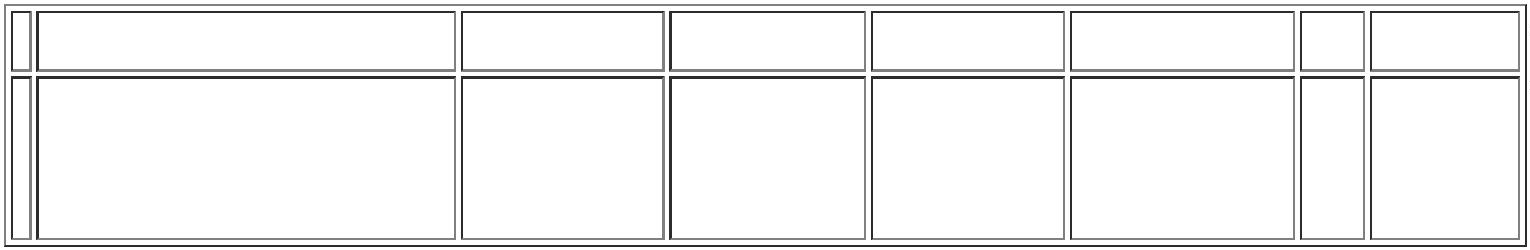 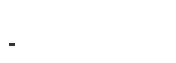 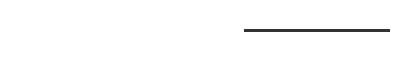 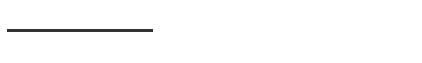 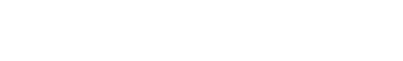 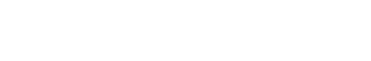 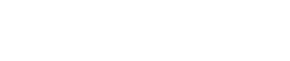 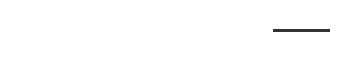 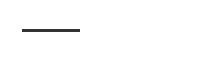 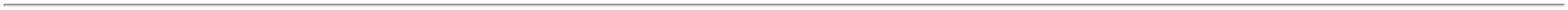 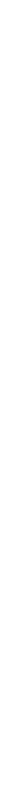 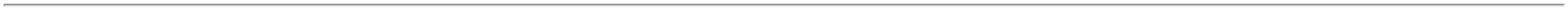 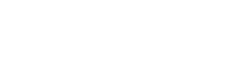 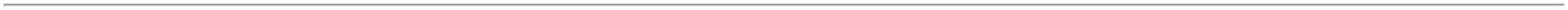 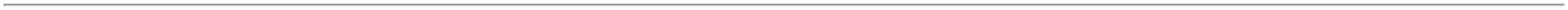 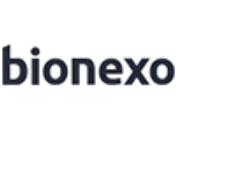 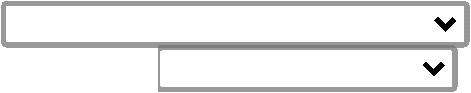 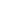 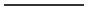 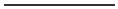 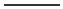 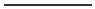 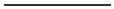 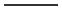 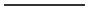 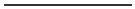 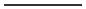 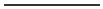 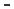 TotalGeral:R$526,12001400.0Clique aqui para geração de relatório completo com quebra de página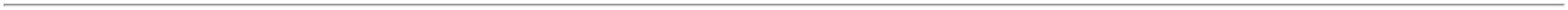 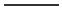 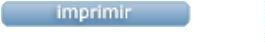 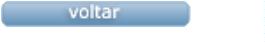 